Odstoupení od kupní smlouvy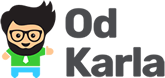 Adresa pro zaslání zboží na odstoupení od kupní smlouvy: OdKarla.cz, Bieblova 1202, 500 03 Hradec KrálovéZákazníkJméno a Příjmení:		Adresa:	         		Telefon:			E-mail: 			Bankovní účet zákazníka:	Zákazník souhlasí se zpracováním všech údajů uvedených v tomto formuláři. ……………………………………………………………….………..Datum a podpis zákazníkaČíslo objednávkyDatum zakoupení Kód zbožíMnožstvíNázev zbožíNázev zbožíNázev zbožíNázev zbožíDůvod vrácení (nepovinné)Důvod vrácení (nepovinné)Důvod vrácení (nepovinné)Důvod vrácení (nepovinné)